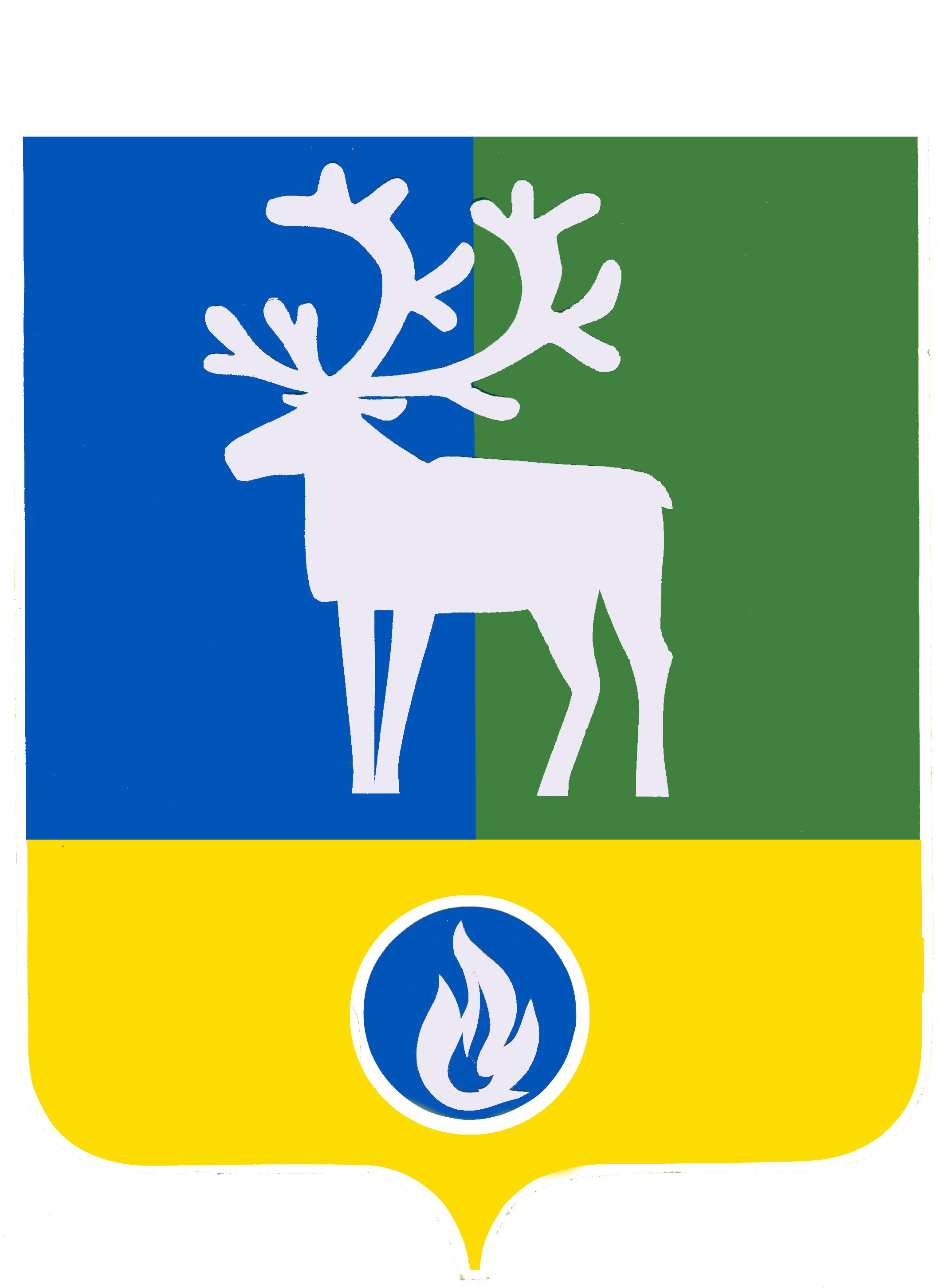 СЕЛЬСКОЕ ПОСЕЛЕНИЕ ВЕРХНЕКАЗЫМСКИЙБЕЛОЯРСКИЙ РАЙОНХАНТЫ-МАНСИЙСКИЙ АВТОНОМНЫЙ ОКРУГ – ЮГРАСОВЕТ ДЕПУТАТОВРЕШЕНИЕот 29 ноября 2013 года                                                                                                          № 14                                                                                                                      Об утверждении Положения о налоге на имущество физических лиц на территории сельского поселения Верхнеказымский	В соответствии с Налоговым кодексом Российской Федерации, Законом Российской Федерации от 9 декабря 1991 года № 2003-1 «О налогах на имущество физических лиц», статьей 14 Федерального закона от 6 октября 2003 года № 131-ФЗ «Об общих принципах организации местного самоуправления в Российской Федерации», Федеральным законом от 02 ноября 2013 года № 306-ФЗ «О внесении изменений в части первую и вторую Налогового Кодекса Российской Федерации и отдельные законодательные акты Российской Федерации» Совет депутатов сельского поселения Верхнеказымский решил:	1. Утвердить прилагаемое Положение о налоге на имущество физических лиц на территории сельского поселения Верхнеказымский.	2. Признать утратившим силу решение Совета депутатов сельского поселения Верхнеказымский от 20 ноября 2008 года № 5 «О налоге на имущество физических лиц на территории сельского поселения Верхнеказымский».	3. Опубликовать настоящее решение в газете «Белоярские вести».       	4. Настоящее решение вступает в силу с 01 января 2014 года, но не ранее чем по истечении одного месяца со дня официального опубликования.         	5. Настоящее  Положение «О налоге на имущество физических лиц на территории сельского поселения Верхнеказымский» применяется, начиная с исчисления налога на имущество физических лиц за 2013 год.         	6. Налог на имущество физических лиц за 2013 год исчисляется в порядке, установленном Законом Российской Федерации от 9 декабря 1991 года № 2003-1 «О налогах на имущество физических лиц», без учета коэффициента-дефлятора.Глава сельского поселения                                                                                     Г.Н.БандысикУТВЕРЖДЕНОрешением Совета депутатовсельского поселения Верхнеказымскийот 29 ноября 2013 года № 14П О Л О Ж Е Н И Ео налоге на имущество физических лиц на территории сельского поселения Верхнеказымский 1. Общие положения	Налог на имущество физических лиц устанавливается в соответствии с Федеральным законом от 6 октября 2003 года № 131-ФЗ «Об общих принципах организации местного самоуправления Российской Федерации», Законом РФ от 9 декабря 1991 года № 2003-1 «О налогах на имущество физических лиц», настоящим Положением о налоге на имущество физических лиц на территории сельского поселения Верхнеказымский (далее – Положение)  и обязателен к уплате на территории сельского поселения Верхнеказымский.2. Плательщики налога 	Плательщиками налогов на имущество физических лиц признаются физические лица - собственники имущества, признаваемого объектом налогообложения. 	Если имущество, признаваемое объектом налогообложения, находится в общей долевой собственности нескольких физических лиц, налогоплательщиком в отношении этого имущества признается каждое из этих физических лиц соразмерно его доле в этом имуществе. В аналогичном порядке определяются налогоплательщики, если такое имущество находится в общей долевой собственности физических лиц и предприятий (организаций). 	Если имущество, признаваемое объектом налогообложения, находится в общей совместной собственности нескольких физических лиц, они несут равную ответственность по исполнению налогового обязательства.3. Объекты налогообложения	Объектами налогообложения признаются следующие виды имущества, расположенного на территории сельского поселения Верхнеказымский:	1) жилой дом;	2) квартира;	3) комната;	4) дача;	5) гараж;	6) иное строение, помещение и сооружение;	7) доля в праве общей собственности на имущество (жилой дом, квартира, комната, дача, гараж, иное строение, помещение и сооружение). 4. Ставки налога	Ставки налога устанавливаются в зависимости от суммарной инвентаризационной стоимости объектов налогообложения, умноженной на коэффициент-дефлятор, определяемый в соответствии с частью первой Налогового кодекса Российской Федерации.	Ставки налога устанавливаются в следующих пределах:5. Порядок исчисления и уплаты налогов        	5.1. Исчисление налогов производится налоговыми органами.       	Лица, имеющие право на льготы самостоятельно предоставляют необходимые документы в налоговые органы.	5.2. Налог исчисляется ежегодно на основании последних данных об инвентаризационной стоимости, представленных в установленном порядке в налоговые органы до 1 марта 2013 года, с учетом коэффициента-дефлятора.	За имущество, признаваемое объектом налогообложения, находящееся в общей долевой собственности нескольких собственников, налог уплачивается каждым из собственников соразмерно их доле в этом имуществе, инвентаризационная стоимость доли в праве общей долевой собственности на указанное имущество определяется как произведение инвентаризационной стоимости имущества и соответствующей доли.         	Инвентаризационная стоимость имущества, признаваемого объектом налогообложения и находящегося в общей совместной собственности нескольких собственников без определения долей, определяется как часть инвентаризационной стоимости указанного имущества, пропорциональная числу собственников данного имущества.	5.3. Для объектов налогообложения, права на которые возникли до дня вступления в силу Федерального закона от 21 июля 1997 года № 122-ФЗ «О государственной регистрации прав на недвижимое имущество и сделок с ним», налог исчисляется на основании данных о правообладателях, которые представлены в установленном порядке в налоговые органы до 1 марта 2013 года.	5.4. По новым строениям, помещениям и сооружениям налог уплачивается с начала года, следующего за их возведением или приобретением.	За строение, помещение и сооружение, перешедшее по наследству, налог взимается с наследников с момента открытия наследства.	В случае уничтожения, полного разрушения строения, помещения, сооружения взимание налога прекращается, начиная с месяца, в котором они были уничтожены или полностью разрушены.	5.5. При переходе права собственности на строение, помещение, сооружение от одного собственника к другому в течение календарного года налог уплачивается первоначальным собственником с 1 января этого года до начала того месяца, в котором он утратил право собственности на указанное имущество, а новым собственником – начиная с месяца, в котором у последнего возникло право собственности.	5.6. При возникновении права на льготу в течение календарного года перерасчет налога производится с месяца, в котором возникло это право.	В случае несвоевременного обращения за предоставлением льготы по уплате налогов перерасчет суммы налогов производится не более чем за три года по письменному заявлению налогоплательщика.	5.7. Уплата налога производится не позднее 1 ноября года, следующего за годом, за который исчислен налог.6. Льготы по налогу на имущество физических лиц	От уплаты налога на имущество физических лиц освобождаются:	1) категории граждан, указанные в Законе Российской Федерации от 9 декабря  1991 года № 2003-1 «О налогах на имущество физических лиц»;	2) несовершеннолетние владельцы долей имущества.                                                              ______________Суммарная инвентаризационная стоимость объектов налогообложения, умноженная на коэффициент-дефляторСтавка налогаДо 300 000 рублей (включительно) 0,1 процента Свыше 300 000 рублей до 500 000 рублей (включительно) 0,11 процента Свыше 500 000 рублей 0,31 процента 